lj-603, He-18	Graz, 26. April 2018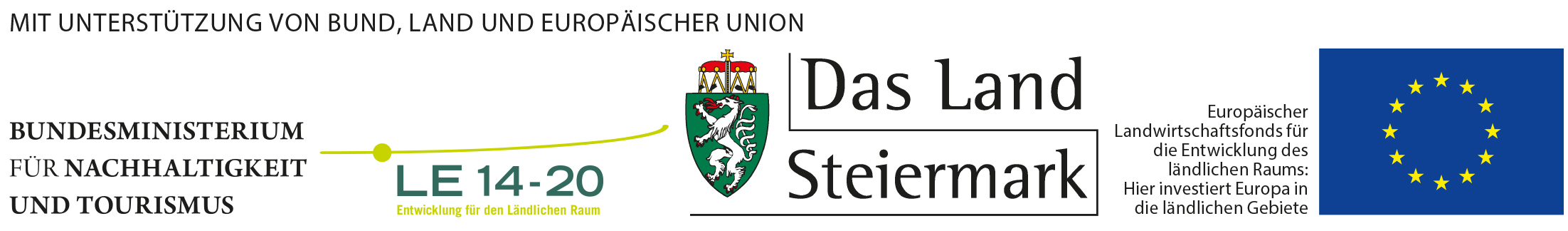 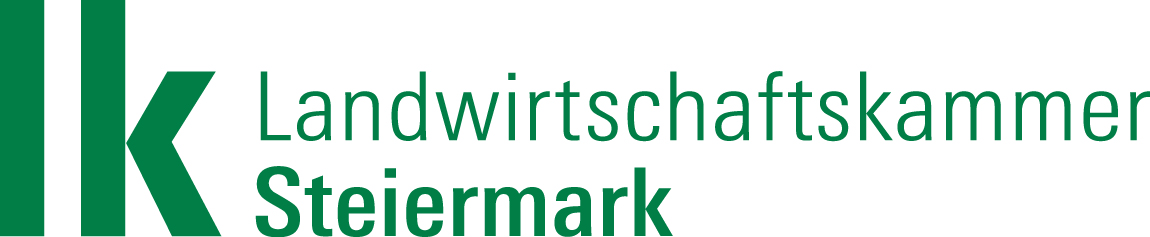 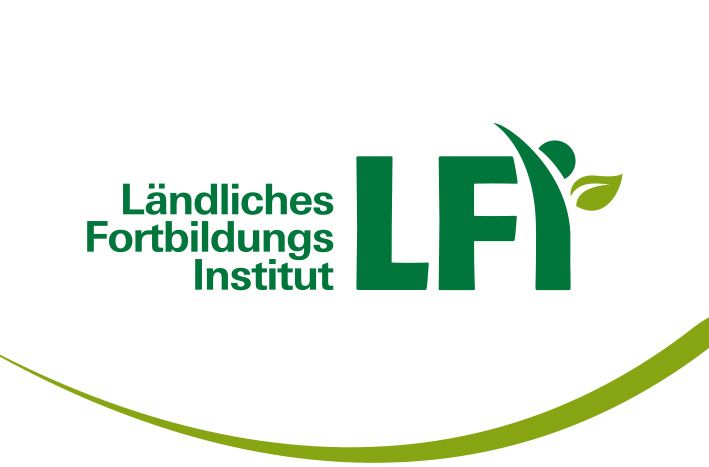 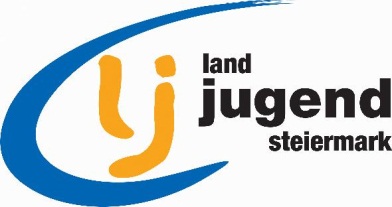 Landjugend SteiermarkEkkehard-Hauer-Straße 33, 8052 GrazZVR-Zahl: 567010121Tel.: 0316/8050-7150; Fax: DW 7154landjugend@lk-stmk.atwww.stmklandjugend.atAgrarkreissitzung LandAgrarkreissitzung LandTermin:Mittwoch, 16. Mai 2018Beginn:19.30 UhrOrt:Steiermarkhof (Graz)Adresse:8052 Graz, Ekkehard-Hauer-Straße 33Tagesordnung:BegrüßungDigitale Energierevolution – Landwirtschaft im Aufbruch in die Energieunabhängigkeit Energiesystem der Zukunft Energie- und Ressourceneffizienz (Stromspeicher, E-Mobilität, Energieeffizienz, …)Smart Farming (Begriffserklärung und Zukunftsaussichten)Referent: Mag. Thomas Loibnegger (LK Steiermark Referat Energie, Klima u. Bioressourcen)Agrarexkursionen 2018AllfälligesEinladungsverteiler:BezirksbetreuerInnen (Mail)Bezirksleitungen (Mail)BezirksagrarkreisreferentInnen (Mail)OG AgrarkreisreferentInnen (Mail)Anwesende der Agrarkreissitzungen 2015, 2016, 2017, 2018 (Mail)Landesvorstand, LJ Referat (Mail)Auf euer Kommen freuen wir uns!Auf euer Kommen freuen wir uns!Andreas Bischof eh.Daniel Hengster eh.(Landesagrarreferent)(LJ Referent )